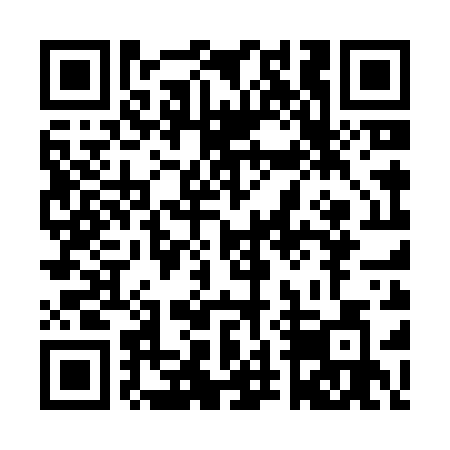 Ramadan times for Bissa, CameroonMon 11 Mar 2024 - Wed 10 Apr 2024High Latitude Method: NonePrayer Calculation Method: Muslim World LeagueAsar Calculation Method: ShafiPrayer times provided by https://www.salahtimes.comDateDayFajrSuhurSunriseDhuhrAsrIftarMaghribIsha11Mon5:175:176:2612:283:426:296:297:3512Tue5:165:166:2612:273:426:296:297:3413Wed5:165:166:2512:273:416:296:297:3414Thu5:165:166:2512:273:406:296:297:3415Fri5:155:156:2412:273:406:296:297:3416Sat5:155:156:2412:263:396:296:297:3417Sun5:145:146:2312:263:386:296:297:3418Mon5:145:146:2312:263:386:296:297:3419Tue5:135:136:2212:253:376:296:297:3420Wed5:135:136:2212:253:366:296:297:3421Thu5:125:126:2112:253:356:286:287:3422Fri5:125:126:2112:253:356:286:287:3323Sat5:115:116:2012:243:346:286:287:3324Sun5:115:116:2012:243:336:286:287:3325Mon5:105:106:1912:243:326:286:287:3326Tue5:105:106:1912:233:316:286:287:3327Wed5:095:096:1812:233:306:286:287:3328Thu5:095:096:1812:233:296:286:287:3329Fri5:085:086:1712:223:296:276:277:3330Sat5:085:086:1712:223:286:276:277:3331Sun5:075:076:1712:223:276:276:277:331Mon5:075:076:1612:223:266:276:277:332Tue5:065:066:1612:213:256:276:277:333Wed5:055:056:1512:213:246:276:277:324Thu5:055:056:1512:213:236:276:277:325Fri5:045:046:1412:203:226:276:277:326Sat5:045:046:1412:203:226:276:277:327Sun5:035:036:1312:203:226:266:267:328Mon5:035:036:1312:203:236:266:267:329Tue5:025:026:1212:193:236:266:267:3210Wed5:025:026:1212:193:246:266:267:32